Promote and Publicize FCCLA!Promote and Publicize FCCLA! is an individual or team event that recognizes participants who develop an FCCLA promotion and publicity campaign to raise awareness and educate the school, parents, and members of the community about the importance of FCCLA and Family and Consumer Sciences education. Participants must prepare an oral presentation and portfolio.CAREER CLUSTER/CAREER PATHWAYArts, A/V Technology, and CommunicationsJournalism and BroadcastingMarketing Communications and Promotion PathwaysEVENT CATEGORIESJunior: through grade 9Senior: grades 10–12Occupational: grades 10–12See page 84 for more information on event categories.PROCEDURES & TIME REQUIREMENTSEach entry will submit a portfolio (hardcopy or electronic) to the event room consultant at the designated participation time.Participant(s) will have 10 minutes to set up for the event. Other persons may not assist.Room consultants and evaluators will have 10 minutes to preview the portfolio before the presentation begins.The oral presentation may be up to 10 minutes in length. A one-minute warning will be given at 9 minutes. Participant(s) will be stopped at 10 minutes.If audio or audiovisual recordings are used, they are limited to a 5 minute playing time during the presentation. Presentation equipment, without audio, may be used during the entire presentation.(continued next page)Following the presentation, evaluators will have 5 minutes to interview participant(s).Participants will then be given 10 minutes to complete the writing sample portion of the event.Evaluators will have 5 minutes to use the rubric to score and write comments for participants, review the writing sample, and meet with each other to discuss participants’ strengths and suggestions for improvement.ELIGIBILITY &GENERAL INFORMATIONReview “Eligibility and General Rules for All Levels of Competition” on page 87 prior to event planning and preparation.A table will be provided. Participant(s) must bring all other necessary supplies and/or equipment. Wall space will not be available.Access to an electrical outlet will not be provided. Participants are encouraged to bring fully charged devices such as laptops, tablets, etc., to use for audiovisual or electronic portfolio presentation.PROMOTE AND PUBLICIZE FCCLA!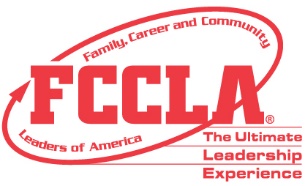 SpecificationsHardcopy PortfolioThe portfolio is a collection of materials used to document and illustrate the work of the project. Materials must be contained in the official FCCLA STAR Events binder obtained from the FCCLA national emblematic supplier. A decorative and/or informative cover may be included. All materials, including the content divider pages and tabs, must fit within the cover, be one-sided, and may not exceed 36 pages, as described below. Once a hardcopy portfolio has been turned in to evaluators, participants may not switch to an electronic portfolio.Electronic PortfolioAn electronic portfolio may be either in PowerPoint, Prezi, or other electronic format that can be viewed by the evaluators and room consultants prior to the oral presentation. The electronic portfolio and the hardware (method) to view it (i.e., equipment, files, projectors, screens, laptops) will be turned in to the room consultant at the designated participation time. Participants assume the responsibility of providing the technology used to show the evaluators the project. Once an electronic portfolio is turned in to the evaluators, participants may not switch to a hardcopy portfolio. Portfolio may not exceed 47 slides, as described below.(continued next page)Promote and Publicize FCCLA! Specifications (continued)Oral PresentationThe oral presentation may be up to 10 minutes in length and is delivered to evaluators. The presentation should explain the specifics of the project. The presentation may not be prerecorded. If audio or audiovisual equipment is used, it is limited to a 5 minute playing time during the presentation in addition to the speaking time. Presentation equipment, with no audio, may be used throughout the oral presentation. Participants may use any combination of props, materials, supplies, and/or equipment to demonstrate how to carry out the project.Writing SampleThe participant(s) will be given 10 minutes to develop an outline of the assigned writing sample to demonstrate their knowledge of skills needed in the communications field. The same writing sample and corresponding information will be assigned to all participants within the same category and will be evaluated for the inclusion of correct parts and professionalism. Writing samples may include, but are not limited to media releases, public service announcements (PSA), media advisory, an in-school or community flyer, and preparing a photograph for publication.ResourcesFCCLA Branding and Promotion Guide STAR Events Point Summary FormPROMOTE AND PUBLICIZE FCCLA!DIRECTIONS:Make sure all information at top is correct. If a student named is not participating, cross their name(s) off. If a team does not show, please write “No Show” across the top and return with other forms. Do NOT change team or station numbers.Before student presentation, the room consultants must check participants’ portfolio using the criteria and standards listed below and fill in the boxes.At the conclusion of presentation, verify evaluator scores and fill in information below. Calculate the final score and ask for evaluators’ verification. Place this form in front of the completed rubrics and staple all items related to the presentation together.At the end of competition in the room, double check all scores, names, and team numbers to ensure accuracy. Sort results by team order and turn in to the Lead or Assistant Lead Consultant.Please check with the Lead or Assistant Lead Consultant if there are any questions regarding the evaluation process.PROMOTE AND PUBLICIZE FCCLA!RubricPromote and Publicize FCCLA! Rubric (continued)PointsEvaluator’s Comments:TOTAL(90 points possible)Evaluator #  	Evaluator Initial  	Room Consultant Initial  GENERAL INFORMATIONGENERAL INFORMATIONGENERAL INFORMATIONGENERAL INFORMATIONGENERAL INFORMATIONGENERAL INFORMATIONGENERAL INFORMATIONGENERAL INFORMATIONGENERAL INFORMATIONIndividual or Team EventPrepare Ahead of TimeEquipment ProvidedElectrical AccessParticipant Set Up / Prep TimeRoom Consultant & Evaluator Review TimeMaximum Oral Presentation TimeEvaluation Interview TimeTotal Event TimeIndividual or TeamPortfolio, Oral PresentationTableNot provided10 minutes10 minutes prior to presentation1-minute warning at 9 minutes; stopped at 10 minutes5 minutes40 minutesPRESENTATION ELEMENTS ALLOWEDPRESENTATION ELEMENTS ALLOWEDPRESENTATION ELEMENTS ALLOWEDPRESENTATION ELEMENTS ALLOWEDPRESENTATION ELEMENTS ALLOWEDPRESENTATION ELEMENTS ALLOWEDPRESENTATION ELEMENTS ALLOWEDPRESENTATION ELEMENTS ALLOWEDPRESENTATION ELEMENTS ALLOWEDPRESENTATION ELEMENTS ALLOWEDAudioCostumesEasel(s)File FolderFlip Chart(s)PortfolioProps/ PointersSkitsPresentation EquipmentVisuals1-8 ½” x 11” pageor 1 slideProject Identification PagePlain paper or slide, with no graphics or decorations; must include participant’s name(s), chapter name, school, city, state, FCCLA national region, event name, and project title.1-8 ½” x 11” pageor 1 slideTable of ContentsList the parts of the portfolio in the order in which the parts appear.1-8 ½” x 11” pageor 2 slidesFCCLA Planning ProcessSummary PageSummarize how each step of the Planning Process was used to plan and implement the project; use of the Planning Process may also be described in the oral presentation.1Evidence of OnlineProject Summary SubmissionComplete the online project summary form located on the STAR Events Resources page of the FCCLA national website and include proof of submission in the portfolio.0–7Content Divider Pages or SectionsUse up to 7 content divider/section pages or slides. Content divider/section pages may be tabbed, may contain a title, a section name, graphic elements, thematic decorations, and/or page numbers. They must not include any other content.Up to 258 ½” x 11”pages or 35 slidesEvidence of ResearchDocument background research and current data supporting project concern. Examples of research include chapter history, school/student trends, community knowledge of FCCLA or Family and Consumer Sciences, etc. Cite all resources appropriately.Up to 258 ½” x 11”pages or 35 slidesPromotion Plan DescriptionA planned, cohesive promotion and publicity campaign with published goals and objectives for marketing and public relations efforts. Specify current year plans and a timetable for implementation. Examples of promotion efforts include a new member packet, website, bulletins, online and paper brochures, letters to chapter members, school officials, and community members, handouts for FCCLA chapter events, and public relations aimed at other professional organizations. Ideally, the results should be measurable, such as an increase in membership, increase in awareness of FCCLA, or greater motivation of its target audience.Up to 258 ½” x 11”pages or 35 slidesEvidence of CampaignPublicity about chapter events and individual chapter achievers that appears in appropriate promotional material, i.e. news articles.Up to 258 ½” x 11”pages or 35 slidesEvidence of TechnologyUsedUse technology to develop promotional materials that raise awareness and educate the school, parents, and members of the community about the importance of FCCLA, chapter activities, and Family and Consumer Sciences education. Examples of technology include, but are not limited to: computer applications, audio or video production, multimedia, CDs, slides, and photography. Hard copies/pictures must be included in portfolio.Up to 25 pages or 35 slides (continued)Evidence of Public Awareness and PromotionEvidence of a successful promotion plan could include an appropriate increase in chapter membership, increase in chapter event participation, an increase in interest about FCCLA and what it is all about, an increase in support from the school and/or community, or development of partnerships with community resources.Up to 25 pages or 35 slides (continued)Relationship to Family and Consumer SciencesDescribe relationship of project content to Family and Consumer Sciences and/or related occupations.Up to 25 pages or 35 slides (continued)Works Cited/BibliographyUse MLA or APA citation style to cite all references. Resources should be reliable and current.Up to 25 pages or 35 slides (continued)AppearancePortfolio must be neat, legible, and professional and use correct grammar and spelling.Organization/DeliveryDeliver oral presentation in an organized, sequential manner; concisely and thoroughly summarize project.Knowledge of Subject MatterShow evidence of current data and knowledge of trends in technology and its application to Family and Consumer Sciences-related concerns.Use of Portfolio and VisualsUse portfolio to describe all phases of the project. Use original, creative, and appealing visuals to enhance the presentation.VoiceSpeak clearly with appropriate pitch, tempo, and volume.Body Language/ Clothing ChoiceUse appropriate body language including gestures, posture, mannerisms, eye contact, and appropriate handling of notes or note cards if used.Grammar/Word Usage/ PronunciationUse proper grammar, word usage, and pronunciation.Responses to Evaluator’s QuestionsProvide clear and concise answers to evaluators’ questions regarding project. Questions are asked after the presentation.Name of Participant ___________________________________________________________________________________________________Name of Participant ___________________________________________________________________________________________________Name of Participant ___________________________________________________________________________________________________Name of Participant ___________________________________________________________________________________________________Name of Participant ___________________________________________________________________________________________________Chapter____________________________________________State_______Team #_________Station #______Category______ROOM CONSULTANT CHECKROOM CONSULTANT CHECKROOM CONSULTANT CHECKROOM CONSULTANT CHECKROOM CONSULTANT CHECKROOM CONSULTANT CHECKROOM CONSULTANT CHECKPointsRegistration 0 or 3 pointsParticipants arrive during scheduled timeParticipants arrive during scheduled timeParticipants arrive during scheduled timeParticipants arrive during scheduled timeParticipants arrive during scheduled timeParticipants arrive during scheduled timeRegistration 0 or 3 points                   No          0                   No          0                   No          0                          Yes          3                          Yes          3                          Yes          3Online Event Orientation Documentation0 or 2 points0Official documentation not provided at presentation time or signed by adviser0Official documentation not provided at presentation time or signed by adviser0Official documentation not provided at presentation time or signed by adviser2Official documentation provided  at presentation time and signed by adviser2Official documentation provided  at presentation time and signed by adviser2Official documentation provided  at presentation time and signed by adviserHardcopy Portfolio0–1 point orElectronic Portfolio0–1 point0Binder is not the official FCCLA binder0Electronic Portfolio not in viewable format to the evaluators0Binder is not the official FCCLA binder0Electronic Portfolio not in viewable format to the evaluators0Binder is not the official FCCLA binder0Electronic Portfolio not in viewable format to the evaluators1Binder is the official FCCLA binder1Electronic Portfolio in viewable format to the evaluators1Binder is the official FCCLA binder1Electronic Portfolio in viewable format to the evaluators1Binder is the official FCCLA binder1Electronic Portfolio in viewable format to the evaluatorsPortfolio Pages0–3 points0Portfolio exceeds the page limit0Portfolio exceeds the page limit0Portfolio exceeds the page limit1                         2                         32 or more errors        1 error             no errorsPortfolio contains no more than 36 single-sided pages or 47 slides completed correctly, including:1 project ID page or slide1 table of contents page or slide1 Planning Process summary page or 2 slidesProject Summary Submission ProofUp to 7 content divider pages or slidesUp to 25 content pages or 35 content slides1                         2                         32 or more errors        1 error             no errorsPortfolio contains no more than 36 single-sided pages or 47 slides completed correctly, including:1 project ID page or slide1 table of contents page or slide1 Planning Process summary page or 2 slidesProject Summary Submission ProofUp to 7 content divider pages or slidesUp to 25 content pages or 35 content slides1                         2                         32 or more errors        1 error             no errorsPortfolio contains no more than 36 single-sided pages or 47 slides completed correctly, including:1 project ID page or slide1 table of contents page or slide1 Planning Process summary page or 2 slidesProject Summary Submission ProofUp to 7 content divider pages or slidesUp to 25 content pages or 35 content slidesPunctuality0–1 point0Participant was late for presentation0Participant was late for presentation0Participant was late for presentation1Participant was on time for presentation1Participant was on time for presentation1Participant was on time for presentationEVALUATORS’ SCORESROOM CONSULTANT TOTALROOM CONSULTANT TOTALROOM CONSULTANT TOTALEvaluator 1__________Initials __________Initials __________Initials __________(10 points possible)(10 points possible)(10 points possible)Evaluator 2__________Initials __________Initials __________Initials __________AVERAGE EVALUATOR SCOREAVERAGE EVALUATOR SCOREAVERAGE EVALUATOR SCORE_  _ . _  _Evaluator 3__________Initials __________Initials __________Initials __________(90 points possible)(90 points possible)(90 points possible)_  _ . _  _Total Score__________divided by number of evaluatorsdivided by number of evaluatorsdivided by number of evaluatorsFINAL SCOREFINAL SCOREFINAL SCORE_  _ . _  _                    __________= AVERAGE EVALUATOR SCORERounded only to the nearest hundredth (i.e. 79.99 not 80.00)= AVERAGE EVALUATOR SCORERounded only to the nearest hundredth (i.e. 79.99 not 80.00)= AVERAGE EVALUATOR SCORERounded only to the nearest hundredth (i.e. 79.99 not 80.00)= AVERAGE EVALUATOR SCORERounded only to the nearest hundredth (i.e. 79.99 not 80.00)= AVERAGE EVALUATOR SCORERounded only to the nearest hundredth (i.e. 79.99 not 80.00)(Average Evaluator Score plus Room Consultant Total)_  _ . _  _RATING ACHIEVED (circle one)RATING ACHIEVED (circle one)Gold: 85-100Silver: 70-84.99Silver: 70-84.99Bronze: 1-69.99Bronze: 1-69.99VERIFICATION OF FINAL SCORE AND RATING (please initial)VERIFICATION OF FINAL SCORE AND RATING (please initial)VERIFICATION OF FINAL SCORE AND RATING (please initial)VERIFICATION OF FINAL SCORE AND RATING (please initial)VERIFICATION OF FINAL SCORE AND RATING (please initial)VERIFICATION OF FINAL SCORE AND RATING (please initial)VERIFICATION OF FINAL SCORE AND RATING (please initial)Evaluator 1__________     Evaluator 2__________ Evaluator 3__________ Adult Room Consultant__________ Event Lead Consultant__________Evaluator 1__________     Evaluator 2__________ Evaluator 3__________ Adult Room Consultant__________ Event Lead Consultant__________Evaluator 1__________     Evaluator 2__________ Evaluator 3__________ Adult Room Consultant__________ Event Lead Consultant__________Evaluator 1__________     Evaluator 2__________ Evaluator 3__________ Adult Room Consultant__________ Event Lead Consultant__________Evaluator 1__________     Evaluator 2__________ Evaluator 3__________ Adult Room Consultant__________ Event Lead Consultant__________Evaluator 1__________     Evaluator 2__________ Evaluator 3__________ Adult Room Consultant__________ Event Lead Consultant__________Evaluator 1__________     Evaluator 2__________ Evaluator 3__________ Adult Room Consultant__________ Event Lead Consultant__________Evaluator 1__________     Evaluator 2__________ Evaluator 3__________ Adult Room Consultant__________ Event Lead Consultant__________Name of Participant ___________________________________________________________________________________________________Name of Participant ___________________________________________________________________________________________________Name of Participant ___________________________________________________________________________________________________Name of Participant ___________________________________________________________________________________________________Name of Participant ___________________________________________________________________________________________________Chapter____________________________________________State_______Team #_________Station #______Category______PORTFOLIOPORTFOLIOPORTFOLIOPORTFOLIOPORTFOLIOPORTFOLIOPORTFOLIOPORTFOLIOPORTFOLIOPORTFOLIOPORTFOLIOPORTFOLIOPORTFOLIOPORTFOLIOPORTFOLIOPORTFOLIOPORTFOLIOPORTFOLIOPointsFCCLAPlanning Process Summary Page0–5 points0Planning Process summary not provided0Planning Process summary not provided1Inadequate steps in the Planning Process are presented1Inadequate steps in the Planning Process are presented1Inadequate steps in the Planning Process are presented1Inadequate steps in the Planning Process are presented2All Planning Process steps are presented but not summarized2All Planning Process steps are presented but not summarized2All Planning Process steps are presented but not summarized3All Planning Process steps are summarized3All Planning Process steps are summarized3All Planning Process steps are summarized4Evidence that the Planning Process was utilized to plan project4Evidence that the Planning Process was utilized to plan project4Evidence that the Planning Process was utilized to plan project4Evidence that the Planning Process was utilized to plan project5The Planning Process is used to plan the project. Each step is fully explainedEvidence of Research0-4 points0Not explained0Not explained0Not explained1Some research done but incomplete information1Some research done but incomplete information1Some research done but incomplete information1Some research done but incomplete information2Research is current but from unreliable sources2Research is current but from unreliable sources2Research is current but from unreliable sources3Research is current, appropriate for topic, from reliable sources3Research is current, appropriate for topic, from reliable sources3Research is current, appropriate for topic, from reliable sources3Research is current, appropriate for topic, from reliable sources4Research is current, documented correctly, and appropriate for topic4Research is current, documented correctly, and appropriate for topic4Research is current, documented correctly, and appropriate for topicPromotion Plan Description0-10 points0Not evident0Not evident1-2The promotion plan has ideas for a few projects and events1-2The promotion plan has ideas for a few projects and events1-2The promotion plan has ideas for a few projects and events1-2The promotion plan has ideas for a few projects and events3-4The promotion plan includes ideas for several projects and events3-4The promotion plan includes ideas for several projects and events3-4The promotion plan includes ideas for several projects and events5-6Promotion plan includes goals, objectives, and ideas for various projects and events throughout the year5-6Promotion plan includes goals, objectives, and ideas for various projects and events throughout the year5-6Promotion plan includes goals, objectives, and ideas for various projects and events throughout the year7-8Promotion plan has goals, objectives, and ideas for various projects and events throughout the year. The plan includes detailed descriptions and is professional in grammar and organization7-8Promotion plan has goals, objectives, and ideas for various projects and events throughout the year. The plan includes detailed descriptions and is professional in grammar and organization7-8Promotion plan has goals, objectives, and ideas for various projects and events throughout the year. The plan includes detailed descriptions and is professional in grammar and organization7-8Promotion plan has goals, objectives, and ideas for various projects and events throughout the year. The plan includes detailed descriptions and is professional in grammar and organization9-10Promotion plan is very detailed, creative, rigorous, encompassed several media, and challenges participants to learn and make contact in and out of their classrooms and schoolsEvidence ofCampaign0–10 points0No evidence provided0No evidence provided1-2Portfolio contains very limited sample of the materials produced for the publicity campaign1-2Portfolio contains very limited sample of the materials produced for the publicity campaign1-2Portfolio contains very limited sample of the materials produced for the publicity campaign1-2Portfolio contains very limited sample of the materials produced for the publicity campaign3-4Portfolio contains some of the materials produced for the campaign3-4Portfolio contains some of the materials produced for the campaign3-4Portfolio contains some of the materials produced for the campaign5-6Portfolio contains most of the materials produced for the campaign5-6Portfolio contains most of the materials produced for the campaign5-6Portfolio contains most of the materials produced for the campaign7-8Portfolio contains samples of all materials produced for the publicity campaign7-8Portfolio contains samples of all materials produced for the publicity campaign7-8Portfolio contains samples of all materials produced for the publicity campaign7-8Portfolio contains samples of all materials produced for the publicity campaign9-10There is an appropriate number of campaign materials and all are creative, innovative, professional and of high qualityEvidence of Technology Used0–3 points0No technology used in project0No technology used in project0No technology used in project0No technology used in project1Technology used to develop project but not explained1Technology used to develop project but not explained1Technology used to develop project but not explained1Technology used to develop project but not explained2Technology and techniques used to develop project are explained2Technology and techniques used to develop project are explained2Technology and techniques used to develop project are explained2Technology and techniques used to develop project are explained2Technology and techniques used to develop project are explained3Technology used to develop project and materials were developed to document project3Technology used to develop project and materials were developed to document project3Technology used to develop project and materials were developed to document project3Technology used to develop project and materials were developed to document projectEvidence of Public Awareness and Promotion0–5 points0Evidence is missing1The portfolio shows limited information regarding public awareness and promotion1The portfolio shows limited information regarding public awareness and promotion1The portfolio shows limited information regarding public awareness and promotion1The portfolio shows limited information regarding public awareness and promotion2The portfolio adequately addresses the area of public awareness and promotion2The portfolio adequately addresses the area of public awareness and promotion2The portfolio adequately addresses the area of public awareness and promotion3The portfolio extensively shows areas of public awareness and promotion3The portfolio extensively shows areas of public awareness and promotion3The portfolio extensively shows areas of public awareness and promotion4The portfolio shows areas of public awareness and promotion potential and the increase that occurred throughout the campaign4The portfolio shows areas of public awareness and promotion potential and the increase that occurred throughout the campaign4The portfolio shows areas of public awareness and promotion potential and the increase that occurred throughout the campaign4The portfolio shows areas of public awareness and promotion potential and the increase that occurred throughout the campaign5The portfolio shows areas of public awareness and promotion potential and the increase that occurred throughout the campaign, and opportunities or ideas for improvement 5The portfolio shows areas of public awareness and promotion potential and the increase that occurred throughout the campaign, and opportunities or ideas for improvement Relationship to Family and Consumer Sciences and/or Related Occupations0-5 points0Not included1Vaguely referred to1Vaguely referred to1Vaguely referred to1Vaguely referred to2Explained, but done so poorly2Explained, but done so poorly2Explained, but done so poorly3Explained fully3Explained fully3Explained fully4Explained fully with evidence of some understanding of content area4Explained fully with evidence of some understanding of content area4Explained fully with evidence of some understanding of content area4Explained fully with evidence of some understanding of content area5Explained fully with evidence of mastery of the content area5Explained fully with evidence of mastery of the content areaWorks Cited/ Bibliography 0–3 points0No resources listed0No resources listed0No resources listed0No resources listed1Resources are incomplete, not current, or not reliable for project1Resources are incomplete, not current, or not reliable for project1Resources are incomplete, not current, or not reliable for project1Resources are incomplete, not current, or not reliable for project2Reliable resources but incorrect style (see style sheet)2Reliable resources but incorrect style (see style sheet)2Reliable resources but incorrect style (see style sheet)2Reliable resources but incorrect style (see style sheet)2Reliable resources but incorrect style (see style sheet)3Complete list of current and reliable resources, in MLA or APA style (see style sheet)3Complete list of current and reliable resources, in MLA or APA style (see style sheet)3Complete list of current and reliable resources, in MLA or APA style (see style sheet)3Complete list of current and reliable resources, in MLA or APA style (see style sheet)Appearance0–3 points0Portfolio is illegible and unorganized0Portfolio is illegible and unorganized0Portfolio is illegible and unorganized0Portfolio is illegible and unorganized1Portfolio is neat, but may contain grammatical or spelling errors and is organized poorly1Portfolio is neat, but may contain grammatical or spelling errors and is organized poorly1Portfolio is neat, but may contain grammatical or spelling errors and is organized poorly1Portfolio is neat, but may contain grammatical or spelling errors and is organized poorly2Portfolio is neat, legible, and professional, with correct grammar and spelling 2Portfolio is neat, legible, and professional, with correct grammar and spelling 2Portfolio is neat, legible, and professional, with correct grammar and spelling 2Portfolio is neat, legible, and professional, with correct grammar and spelling 2Portfolio is neat, legible, and professional, with correct grammar and spelling 3Neat, legible, professional, correct grammar and spelling used with effective organization of information3Neat, legible, professional, correct grammar and spelling used with effective organization of information3Neat, legible, professional, correct grammar and spelling used with effective organization of information3Neat, legible, professional, correct grammar and spelling used with effective organization of informationORAL PRESENTATIONORAL PRESENTATIONORAL PRESENTATIONORAL PRESENTATIONORAL PRESENTATIONORAL PRESENTATIONORAL PRESENTATIONORAL PRESENTATIONORAL PRESENTATIONORAL PRESENTATIONORAL PRESENTATIONORAL PRESENTATIONORAL PRESENTATIONORAL PRESENTATIONORAL PRESENTATIONORAL PRESENTATIONOrganization/ Delivery0 – 10 points0Presentation is not done or presented briefly and does not cover components of the project1-2Presentation covers some topic elements1-2Presentation covers some topic elements1-2Presentation covers some topic elements3-4Presentation covers all topic elements but with minimal information3-4Presentation covers all topic elements but with minimal information3-4Presentation covers all topic elements but with minimal information5-6Presentation gives complete information but does not explain the project well5-6Presentation gives complete information but does not explain the project well7-8Presentation covers information completely but does not flow well7-8Presentation covers information completely but does not flow well7-8Presentation covers information completely but does not flow well7-8Presentation covers information completely but does not flow well9-10Presentation covers all relevant information with a seamless and logical deliveryKnowledge of Subject Matter0-5 points0 Little or no evidence of knowledge1 Minimal evidence of knowledge1 Minimal evidence of knowledge1 Minimal evidence of knowledge2Some evidence of knowledge2Some evidence of knowledge2Some evidence of knowledge3 Knowledge of subject matter is evident but not effectively used in presentation3 Knowledge of subject matter is evident but not effectively used in presentation4 Knowledge of subject matter is evident and shared at times in the presentation4 Knowledge of subject matter is evident and shared at times in the presentation4 Knowledge of subject matter is evident and shared at times in the presentation4 Knowledge of subject matter is evident and shared at times in the presentation5 Knowledge of subject matter is evident and incorporated throughout the presentationUse of Portfolio and Visuals during Presentation0-5 points0Portfolio and visuals not used during presentation1Portfolio and visuals used to limit amount of speaking time1Portfolio and visuals used to limit amount of speaking time1Portfolio and visuals used to limit amount of speaking time2Portfolio and visuals used minimally during presentation2Portfolio and visuals used minimally during presentation2Portfolio and visuals used minimally during presentation3Portfolio and visuals incorporated throughout presentation3Portfolio and visuals incorporated throughout presentation4Portfolio and visuals used effectively throughout presentation4Portfolio and visuals used effectively throughout presentation4Portfolio and visuals used effectively throughout presentation4Portfolio and visuals used effectively throughout presentation5Presentation moves seamlessly between oral presentation, portfolio and visualsVoice – pitch, tempo, volume0-3 points0 Voice qualities not used effectively0 Voice qualities not used effectively0 Voice qualities not used effectively1Voice quality is adequate1Voice quality is adequate1Voice quality is adequate1Voice quality is adequate1Voice quality is adequate2Voice quality is good, but could improve2Voice quality is good, but could improve2Voice quality is good, but could improve2Voice quality is good, but could improve3Voice quality is outstanding and pleasing3Voice quality is outstanding and pleasingBody Language/ Clothing Choice0-3 points0Uses inappropriate gestures, posture or mannerisms, avoids eye contact/inappropriate clothing0Uses inappropriate gestures, posture or mannerisms, avoids eye contact/inappropriate clothing0Uses inappropriate gestures, posture or mannerisms, avoids eye contact/inappropriate clothing1Gestures, posture, mannerisms and eye contact is inconsistent/ clothing is appropriate1Gestures, posture, mannerisms and eye contact is inconsistent/ clothing is appropriate1Gestures, posture, mannerisms and eye contact is inconsistent/ clothing is appropriate1Gestures, posture, mannerisms and eye contact is inconsistent/ clothing is appropriate1Gestures, posture, mannerisms and eye contact is inconsistent/ clothing is appropriate2Gestures, posture, mannerisms, eye contact, and clothing are appropriate2Gestures, posture, mannerisms, eye contact, and clothing are appropriate2Gestures, posture, mannerisms, eye contact, and clothing are appropriate2Gestures, posture, mannerisms, eye contact, and clothing are appropriate3Gestures, posture, mannerisms, eye contact, and clothing enhance presentation3Gestures, posture, mannerisms, eye contact, and clothing enhance presentationGrammar/Word Usage/ Pronunciation0-3 points0Extensive (more than 5) grammatical and pronunciation errors0Extensive (more than 5) grammatical and pronunciation errors0Extensive (more than 5) grammatical and pronunciation errors1Some (3-5) grammatical and pronunciation errors1Some (3-5) grammatical and pronunciation errors1Some (3-5) grammatical and pronunciation errors1Some (3-5) grammatical and pronunciation errors1Some (3-5) grammatical and pronunciation errors2Few (1-2) grammatical and pronunciation errors2Few (1-2) grammatical and pronunciation errors2Few (1-2) grammatical and pronunciation errors2Few (1-2) grammatical and pronunciation errors3Presentation has no grammatical or pronunciation errors3Presentation has no grammatical or pronunciation errorsResponses to Evaluators’ Questions0-5 points	0 Did not answer evaluators’ questions 1Unable to answer some questions 1Unable to answer some questions 1Unable to answer some questions 2Responded to all questions but without ease or accuracy2Responded to all questions but without ease or accuracy2Responded to all questions but without ease or accuracy3Responded adequately to all questions 3Responded adequately to all questions 4Gave appropriate responses to evaluators’ questions4Gave appropriate responses to evaluators’ questions4Gave appropriate responses to evaluators’ questions4Gave appropriate responses to evaluators’ questions5 Responses to questions were appropriate and given without hesitationWRITING SAMPLE OUTLINEWRITING SAMPLE OUTLINEWRITING SAMPLE OUTLINEWRITING SAMPLE OUTLINEWRITING SAMPLE OUTLINEWRITING SAMPLE OUTLINEWRITING SAMPLE OUTLINEWRITING SAMPLE OUTLINEWRITING SAMPLE OUTLINEWRITING SAMPLE OUTLINEWRITING SAMPLE OUTLINEWRITING SAMPLE OUTLINEWRITING SAMPLE OUTLINEWRITING SAMPLE OUTLINEWRITING SAMPLE OUTLINEWRITING SAMPLE OUTLINEKnowledge of Public Relations0-6 points0Writing sample outline not done0Writing sample outline not done1-2Demonstrates an attempt at sample but not real knowledge1-2Demonstrates an attempt at sample but not real knowledge1-2Demonstrates an attempt at sample but not real knowledge1-2Demonstrates an attempt at sample but not real knowledge3-4Demonstrates some knowledge of required sample3-4Demonstrates some knowledge of required sample3-4Demonstrates some knowledge of required sample3-4Demonstrates some knowledge of required sample3-4Demonstrates some knowledge of required sample5-6Demonstrates high level of knowledge and skills and knowledge of required sample parts5-6Demonstrates high level of knowledge and skills and knowledge of required sample parts5-6Demonstrates high level of knowledge and skills and knowledge of required sample partsProfessionalism0-2 points0Writing sample outline not done0Writing sample outline not done0Writing sample outline not done0Writing sample outline not done0Writing sample outline not done1Sample is unorganized and has grammatical errors1Sample is unorganized and has grammatical errors1Sample is unorganized and has grammatical errors1Sample is unorganized and has grammatical errors1Sample is unorganized and has grammatical errors2Sample is organized, neat, and without grammatical errors2Sample is organized, neat, and without grammatical errors2Sample is organized, neat, and without grammatical errors2Sample is organized, neat, and without grammatical errors